ABERDEEN GRAMMAR SCHOOL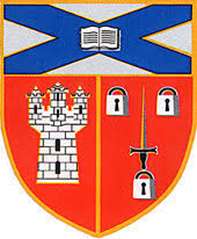 Applications for a Position on the Student CouncilName:Year:Tutor Group:Principal Teacher Pupil Support:What qualities and skills do you have which you believe would be beneficial as part of the student council? Please give examples of where you have applied these. (max. 250 words)What ideas could you bring to the student council? (max. 100 words)In being a part of the student council, how would you encourage the involvement of others in the wider life of school? (max. 100 words)